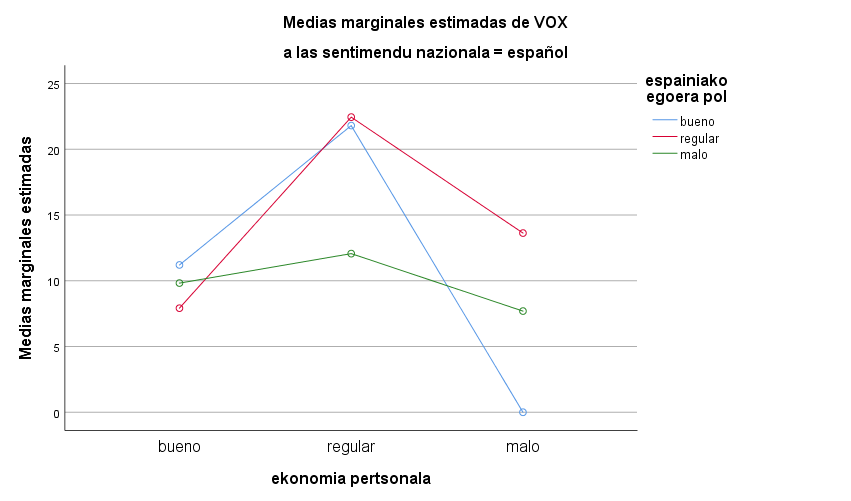 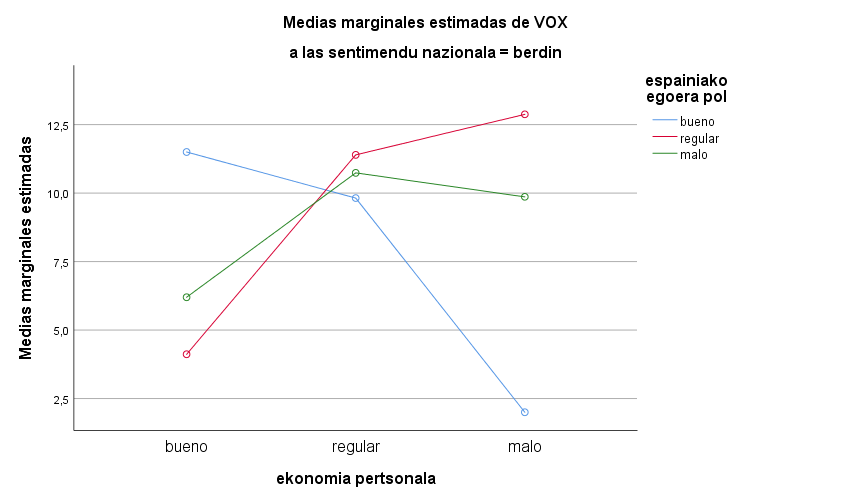 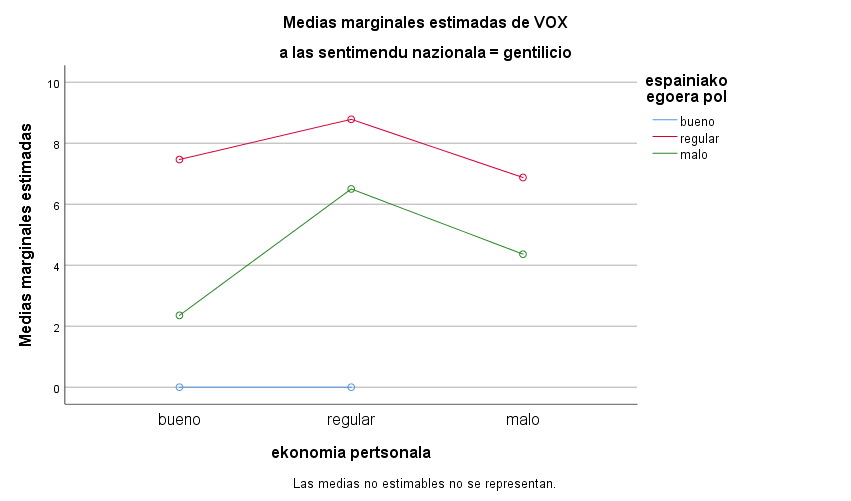 Factores inter-sujetosFactores inter-sujetosFactores inter-sujetosFactores inter-sujetosEtiqueta de valorNekonomia pertsonala1,00bueno902ekonomia pertsonala2,00regular1364ekonomia pertsonala3,00malo461espainiako egoera pol1,00bueno79espainiako egoera pol2,00regular605espainiako egoera pol3,00malo2043sentimendu nazionala1,00español566sentimendu nazionala2,00berdin1667sentimendu nazionala3,00gentilicio494Estadísticos descriptivosEstadísticos descriptivosEstadísticos descriptivosEstadísticos descriptivosEstadísticos descriptivosEstadísticos descriptivosVariable dependiente:   VOX  Variable dependiente:   VOX  Variable dependiente:   VOX  Variable dependiente:   VOX  Variable dependiente:   VOX  Variable dependiente:   VOX  ekonomia pertsonalaespainiako egoera polsentimendu nazionalaMediaDesv. DesviaciónNbuenobuenoespañol11,2030,62210buenobuenoberdin11,5031,86626buenobuenogentilicio,00,0007buenobuenoTotal9,5628,69843buenoregularespañol7,9123,93847buenoregularberdin4,1217,374155buenoregulargentilicio7,4625,77028buenoregularTotal5,3019,983230buenomaloespañol9,8224,844141buenomaloberdin6,2021,570350buenomalogentilicio2,3614,401138buenomaloTotal6,1721,157629buenoTotalespañol9,4424,822198buenoTotalberdin5,8521,083531buenoTotalgentilicio3,0916,534173buenoTotalTotal6,1121,274902regularbuenoespañol21,8042,6525regularbuenoberdin9,8228,79122regularbuenogentilicio,00,0002regularbuenoTotal11,2130,20129regularregularespañol22,4441,08545regularregularberdin11,4030,525220regularregulargentilicio8,7827,93546regularregularTotal12,6132,068311regularmaloespañol12,0629,780219regularmaloberdin10,7429,087617regularmalogentilicio6,5024,119188regularmaloTotal10,2428,4291024regularTotalespañol13,9832,278269regularTotalberdin10,8829,422859regularTotalgentilicio6,8924,770236regularTotalTotal10,8029,3291364malobuenoespañol,00,0002malobuenoberdin2,004,4725malobuenoTotal1,433,7807maloregularespañol13,6333,19216maloregularberdin12,8832,81832maloregulargentilicio6,8824,35016maloregularTotal11,5630,67564malomaloespañol7,6923,57681malomaloberdin9,8628,171240malomalogentilicio4,3620,26269malomaloTotal8,4426,038390maloTotalespañol8,4925,07499maloTotalberdin10,0728,471277maloTotalgentilicio4,8420,95785maloTotalTotal8,7726,540461Totalbuenoespañol13,0032,08817Totalbuenoberdin9,9128,84153Totalbuenogentilicio,00,0009TotalbuenoTotal9,4427,90979Totalregularespañol14,8133,772108Totalregularberdin8,7426,696407Totalregulargentilicio8,0326,39390TotalregularTotal9,7228,097605Totalmaloespañol10,5427,197441Totalmaloberdin9,2526,9811207Totalmalogentilicio4,6820,556395TotalmaloTotal8,6425,9782043TotalTotalespañol11,4328,706566TotalTotalberdin9,1426,9571667TotalTotalgentilicio5,2021,579494TotalTotalTotal8,9126,5132727Prueba de igualdad de Levene de varianzas de errora,bPrueba de igualdad de Levene de varianzas de errora,bPrueba de igualdad de Levene de varianzas de errora,bPrueba de igualdad de Levene de varianzas de errora,bPrueba de igualdad de Levene de varianzas de errora,bPrueba de igualdad de Levene de varianzas de errora,bEstadístico de Levenegl1gl2Sig.VOXSe basa en la media6,369252701,000VOXSe basa en la mediana1,832252701,007VOXSe basa en la mediana y con gl ajustado1,832252363,276,007VOXSe basa en la media recortada5,044252701,000Prueba la hipótesis nula de que la varianza de error de la variable dependiente es igual entre grupos.Prueba la hipótesis nula de que la varianza de error de la variable dependiente es igual entre grupos.Prueba la hipótesis nula de que la varianza de error de la variable dependiente es igual entre grupos.Prueba la hipótesis nula de que la varianza de error de la variable dependiente es igual entre grupos.Prueba la hipótesis nula de que la varianza de error de la variable dependiente es igual entre grupos.Prueba la hipótesis nula de que la varianza de error de la variable dependiente es igual entre grupos.a. Variable dependiente: VOXa. Variable dependiente: VOXa. Variable dependiente: VOXa. Variable dependiente: VOXa. Variable dependiente: VOXa. Variable dependiente: VOXb. Diseño : Intersección + p4rec + p6rec + p31rec + p4rec * p6rec + p4rec * p31rec + p6rec * p31rec + p4rec * p6rec * p31recb. Diseño : Intersección + p4rec + p6rec + p31rec + p4rec * p6rec + p4rec * p31rec + p6rec * p31rec + p4rec * p6rec * p31recb. Diseño : Intersección + p4rec + p6rec + p31rec + p4rec * p6rec + p4rec * p31rec + p6rec * p31rec + p4rec * p6rec * p31recb. Diseño : Intersección + p4rec + p6rec + p31rec + p4rec * p6rec + p4rec * p31rec + p6rec * p31rec + p4rec * p6rec * p31recb. Diseño : Intersección + p4rec + p6rec + p31rec + p4rec * p6rec + p4rec * p31rec + p6rec * p31rec + p4rec * p6rec * p31recb. Diseño : Intersección + p4rec + p6rec + p31rec + p4rec * p6rec + p4rec * p31rec + p6rec * p31rec + p4rec * p6rec * p31recPruebas de efectos inter-sujetosPruebas de efectos inter-sujetosPruebas de efectos inter-sujetosPruebas de efectos inter-sujetosPruebas de efectos inter-sujetosPruebas de efectos inter-sujetosVariable dependiente:   VOX  Variable dependiente:   VOX  Variable dependiente:   VOX  Variable dependiente:   VOX  Variable dependiente:   VOX  Variable dependiente:   VOX  OrigenTipo III de suma de cuadradosglMedia cuadráticaFSig.Modelo corregido32101,527a251284,0611,841,007Intersección15208,971115208,97121,803,000p4rec2176,49921088,2491,560,210p6rec2272,96621136,4831,629,196p31rec3097,89321548,9472,220,109p4rec * p6rec1933,2584483,314,693,597p4rec * p31rec1114,7124278,678,399,809p6rec * p31rec1475,7854368,946,529,715p4rec * p6rec * p31rec2547,8077363,972,522,819Error1884142,0642701697,572Total2132511,0002727Total corregido1916243,5912726a. R al cuadrado = ,017 (R al cuadrado ajustada = ,008)a. R al cuadrado = ,017 (R al cuadrado ajustada = ,008)a. R al cuadrado = ,017 (R al cuadrado ajustada = ,008)a. R al cuadrado = ,017 (R al cuadrado ajustada = ,008)a. R al cuadrado = ,017 (R al cuadrado ajustada = ,008)a. R al cuadrado = ,017 (R al cuadrado ajustada = ,008)Estimaciones de parámetroEstimaciones de parámetroEstimaciones de parámetroEstimaciones de parámetroEstimaciones de parámetroEstimaciones de parámetroEstimaciones de parámetroVariable dependiente:   VOX  Variable dependiente:   VOX  Variable dependiente:   VOX  Variable dependiente:   VOX  Variable dependiente:   VOX  Variable dependiente:   VOX  Variable dependiente:   VOX  ParámetroBDesv. ErrortSig.Intervalo de confianza al 95%Intervalo de confianza al 95%ParámetroBDesv. ErrortSig.Límite inferiorLímite superiorIntersección4,3623,1801,372,170-1,87210,597[p4rec=1,00]-2,0073,894-,515,606-9,6435,629[p4rec=2,00]2,1383,718,575,565-5,1529,427[p4rec=3,00]0a.....[p6rec=1,00]-13,44322,973-,585,558-58,49031,603[p6rec=2,00]2,5137,329,343,732-11,85716,883[p6rec=3,00]0a.....[p31rec=1,00]3,3294,327,769,442-5,15511,813[p31rec=2,00]5,5003,6081,525,127-1,57412,575[p31rec=3,00]0a.....[p4rec=1,00] * [p6rec=1,00]11,08825,149,441,659-38,22560,401[p4rec=1,00] * [p6rec=2,00]2,5979,147,284,777-15,34020,533[p4rec=1,00] * [p6rec=3,00]0a.....[p4rec=2,00] * [p6rec=1,00]6,94313,239,524,600-19,01532,902[p4rec=2,00] * [p6rec=2,00]-,2308,520-,027,978-16,93616,475[p4rec=2,00] * [p6rec=3,00]0a.....[p4rec=3,00] * [p6rec=1,00]0a.....[p4rec=3,00] * [p6rec=2,00]0a.....[p4rec=3,00] * [p6rec=3,00]0a.....[p4rec=1,00] * [p31rec=1,00]4,1395,359,772,440-6,37014,648[p4rec=1,00] * [p31rec=2,00]-1,6584,479-,370,711-10,4417,125[p4rec=1,00] * [p31rec=3,00]0a.....[p4rec=2,00] * [p31rec=1,00]2,2355,061,442,659-7,69012,159[p4rec=2,00] * [p31rec=2,00]-1,2634,226-,299,765-9,5497,023[p4rec=2,00] * [p31rec=3,00]0a.....[p4rec=3,00] * [p31rec=1,00]0a.....[p4rec=3,00] * [p31rec=2,00]0a.....[p4rec=3,00] * [p31rec=3,00]0a.....[p6rec=1,00] * [p31rec=1,00]5,75229,752,193,847-52,58664,090[p6rec=1,00] * [p31rec=2,00]5,58119,630,284,776-32,91044,072[p6rec=1,00] * [p31rec=3,00]0a.....[p6rec=2,00] * [p31rec=1,00]3,42110,292,332,740-16,75923,601[p6rec=2,00] * [p31rec=2,00],5008,855,056,955-16,86417,863[p6rec=2,00] * [p31rec=3,00]0a.....[p6rec=3,00] * [p31rec=1,00]0a.....[p6rec=3,00] * [p31rec=2,00]0a.....[p6rec=3,00] * [p31rec=3,00]0a.....[p4rec=1,00] * [p6rec=1,00] * [p31rec=1,00]-2,02032,628-,062,951-65,99761,958[p4rec=1,00] * [p6rec=1,00] * [p31rec=2,00]2,07722,779,091,927-42,58846,742[p4rec=1,00] * [p6rec=1,00] * [p31rec=3,00]0a.....[p4rec=1,00] * [p6rec=2,00] * [p31rec=1,00]-10,43812,477-,837,403-34,90314,027[p4rec=1,00] * [p6rec=2,00] * [p31rec=2,00]-7,69010,718-,717,473-28,70613,326[p4rec=1,00] * [p6rec=2,00] * [p31rec=3,00]0a.....[p4rec=1,00] * [p6rec=3,00] * [p31rec=1,00]0a.....[p4rec=1,00] * [p6rec=3,00] * [p31rec=2,00]0a.....[p4rec=1,00] * [p6rec=3,00] * [p31rec=3,00]0a.....[p4rec=2,00] * [p6rec=1,00] * [p31rec=1,00]10,48425,988,403,687-40,47361,442[p4rec=2,00] * [p6rec=1,00] * [p31rec=2,00]0a.....[p4rec=2,00] * [p6rec=1,00] * [p31rec=3,00]0a.....[p4rec=2,00] * [p6rec=2,00] * [p31rec=1,00]4,67711,978,390,696-18,81128,165[p4rec=2,00] * [p6rec=2,00] * [p31rec=2,00]-2,12410,079-,211,833-21,88817,639[p4rec=2,00] * [p6rec=2,00] * [p31rec=3,00]0a.....[p4rec=2,00] * [p6rec=3,00] * [p31rec=1,00]0a.....[p4rec=2,00] * [p6rec=3,00] * [p31rec=2,00]0a.....[p4rec=2,00] * [p6rec=3,00] * [p31rec=3,00]0a.....[p4rec=3,00] * [p6rec=1,00] * [p31rec=1,00]0a.....[p4rec=3,00] * [p6rec=1,00] * [p31rec=2,00]0a.....[p4rec=3,00] * [p6rec=2,00] * [p31rec=1,00]0a.....[p4rec=3,00] * [p6rec=2,00] * [p31rec=2,00]0a.....[p4rec=3,00] * [p6rec=2,00] * [p31rec=3,00]0a.....[p4rec=3,00] * [p6rec=3,00] * [p31rec=1,00]0a.....[p4rec=3,00] * [p6rec=3,00] * [p31rec=2,00]0a.....[p4rec=3,00] * [p6rec=3,00] * [p31rec=3,00]0a.....a. Este parámetro está establecido en cero porque es redundante.a. Este parámetro está establecido en cero porque es redundante.a. Este parámetro está establecido en cero porque es redundante.a. Este parámetro está establecido en cero porque es redundante.a. Este parámetro está establecido en cero porque es redundante.a. Este parámetro está establecido en cero porque es redundante.a. Este parámetro está establecido en cero porque es redundante.Comparaciones múltiplesComparaciones múltiplesComparaciones múltiplesComparaciones múltiplesComparaciones múltiplesComparaciones múltiplesComparaciones múltiplesVariable dependiente:   VOX  Variable dependiente:   VOX  Variable dependiente:   VOX  Variable dependiente:   VOX  Variable dependiente:   VOX  Variable dependiente:   VOX  Variable dependiente:   VOX  Scheffe  Scheffe  Scheffe  Scheffe  Scheffe  Scheffe  Scheffe  (I) ekonomia pertsonala(J) ekonomia pertsonalaDiferencia de medias (I-J)Desv. ErrorSig.Intervalo de confianza al 95%Intervalo de confianza al 95%(I) ekonomia pertsonala(J) ekonomia pertsonalaDiferencia de medias (I-J)Desv. ErrorSig.Límite inferiorLímite superiorbuenoregular-4,70*1,133,000-7,47-1,92buenomalo-2,661,512,213-6,361,05regularbueno4,70*1,133,0001,927,47regularmalo2,041,423,359-1,455,52malobueno2,661,512,213-1,056,36maloregular-2,041,423,359-5,521,45Se basa en las medias observadas. El término de error es la media cuadrática(Error) = 697,572.Se basa en las medias observadas. El término de error es la media cuadrática(Error) = 697,572.Se basa en las medias observadas. El término de error es la media cuadrática(Error) = 697,572.Se basa en las medias observadas. El término de error es la media cuadrática(Error) = 697,572.Se basa en las medias observadas. El término de error es la media cuadrática(Error) = 697,572.Se basa en las medias observadas. El término de error es la media cuadrática(Error) = 697,572.Se basa en las medias observadas. El término de error es la media cuadrática(Error) = 697,572.*. La diferencia de medias es significativa en el nivel ,05.*. La diferencia de medias es significativa en el nivel ,05.*. La diferencia de medias es significativa en el nivel ,05.*. La diferencia de medias es significativa en el nivel ,05.*. La diferencia de medias es significativa en el nivel ,05.*. La diferencia de medias es significativa en el nivel ,05.*. La diferencia de medias es significativa en el nivel ,05.VOXVOXVOXVOXScheffea,b,c  Scheffea,b,c  Scheffea,b,c  Scheffea,b,c  ekonomia pertsonalaNSubconjuntoSubconjuntoekonomia pertsonalaN12bueno9026,11malo4618,778,77regular136410,80Sig.,151,329Se visualizan las medias para los grupos en los subconjuntos homogéneos. Se basa en las medias observadas. El término de error es la media cuadrática(Error) = 697,572.Se visualizan las medias para los grupos en los subconjuntos homogéneos. Se basa en las medias observadas. El término de error es la media cuadrática(Error) = 697,572.Se visualizan las medias para los grupos en los subconjuntos homogéneos. Se basa en las medias observadas. El término de error es la media cuadrática(Error) = 697,572.Se visualizan las medias para los grupos en los subconjuntos homogéneos. Se basa en las medias observadas. El término de error es la media cuadrática(Error) = 697,572.a. Utiliza el tamaño de la muestra de la media armónica = 747,946.a. Utiliza el tamaño de la muestra de la media armónica = 747,946.a. Utiliza el tamaño de la muestra de la media armónica = 747,946.a. Utiliza el tamaño de la muestra de la media armónica = 747,946.b. Los tamaños de grupo no son iguales. Se utiliza la media armónica de los tamaños de grupo. Los niveles de error de tipo I no están garantizados.b. Los tamaños de grupo no son iguales. Se utiliza la media armónica de los tamaños de grupo. Los niveles de error de tipo I no están garantizados.b. Los tamaños de grupo no son iguales. Se utiliza la media armónica de los tamaños de grupo. Los niveles de error de tipo I no están garantizados.b. Los tamaños de grupo no son iguales. Se utiliza la media armónica de los tamaños de grupo. Los niveles de error de tipo I no están garantizados.c. Alfa = ,05.c. Alfa = ,05.c. Alfa = ,05.c. Alfa = ,05.Comparaciones múltiplesComparaciones múltiplesComparaciones múltiplesComparaciones múltiplesComparaciones múltiplesComparaciones múltiplesComparaciones múltiplesVariable dependiente:   VOX  Variable dependiente:   VOX  Variable dependiente:   VOX  Variable dependiente:   VOX  Variable dependiente:   VOX  Variable dependiente:   VOX  Variable dependiente:   VOX  Scheffe  Scheffe  Scheffe  Scheffe  Scheffe  Scheffe  Scheffe  (I) espainiako egoera pol(J) espainiako egoera polDiferencia de medias (I-J)Desv. ErrorSig.Intervalo de confianza al 95%Intervalo de confianza al 95%(I) espainiako egoera pol(J) espainiako egoera polDiferencia de medias (I-J)Desv. ErrorSig.Límite inferiorLímite superiorbuenoregular-,283,160,996-8,017,46buenomalo,803,028,966-6,628,22regularbueno,283,160,996-7,468,01regularmalo1,081,222,679-1,924,07malobueno-,803,028,966-8,226,62maloregular-1,081,222,679-4,071,92Se basa en las medias observadas. El término de error es la media cuadrática(Error) = 697,572.Se basa en las medias observadas. El término de error es la media cuadrática(Error) = 697,572.Se basa en las medias observadas. El término de error es la media cuadrática(Error) = 697,572.Se basa en las medias observadas. El término de error es la media cuadrática(Error) = 697,572.Se basa en las medias observadas. El término de error es la media cuadrática(Error) = 697,572.Se basa en las medias observadas. El término de error es la media cuadrática(Error) = 697,572.Se basa en las medias observadas. El término de error es la media cuadrática(Error) = 697,572.VOXVOXVOXScheffea,b,c  Scheffea,b,c  Scheffea,b,c  espainiako egoera polNSubconjuntoespainiako egoera polN1malo20438,64bueno799,44regular6059,72Sig.,919Se visualizan las medias para los grupos en los subconjuntos homogéneos. Se basa en las medias observadas. El término de error es la media cuadrática(Error) = 697,572.Se visualizan las medias para los grupos en los subconjuntos homogéneos. Se basa en las medias observadas. El término de error es la media cuadrática(Error) = 697,572.Se visualizan las medias para los grupos en los subconjuntos homogéneos. Se basa en las medias observadas. El término de error es la media cuadrática(Error) = 697,572.a. Utiliza el tamaño de la muestra de la media armónica = 202,695.a. Utiliza el tamaño de la muestra de la media armónica = 202,695.a. Utiliza el tamaño de la muestra de la media armónica = 202,695.b. Los tamaños de grupo no son iguales. Se utiliza la media armónica de los tamaños de grupo. Los niveles de error de tipo I no están garantizados.b. Los tamaños de grupo no son iguales. Se utiliza la media armónica de los tamaños de grupo. Los niveles de error de tipo I no están garantizados.b. Los tamaños de grupo no son iguales. Se utiliza la media armónica de los tamaños de grupo. Los niveles de error de tipo I no están garantizados.c. Alfa = ,05.c. Alfa = ,05.c. Alfa = ,05.